February 10, 2017: 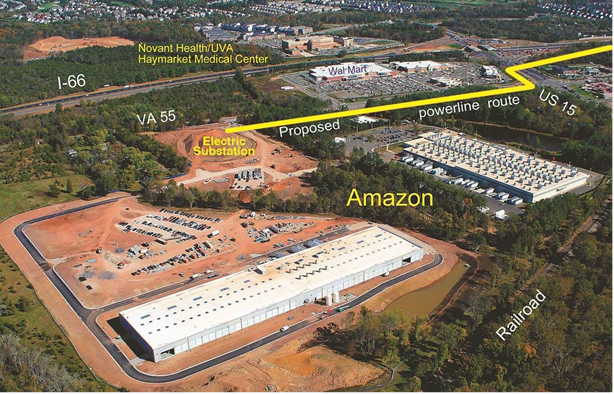 August 2015: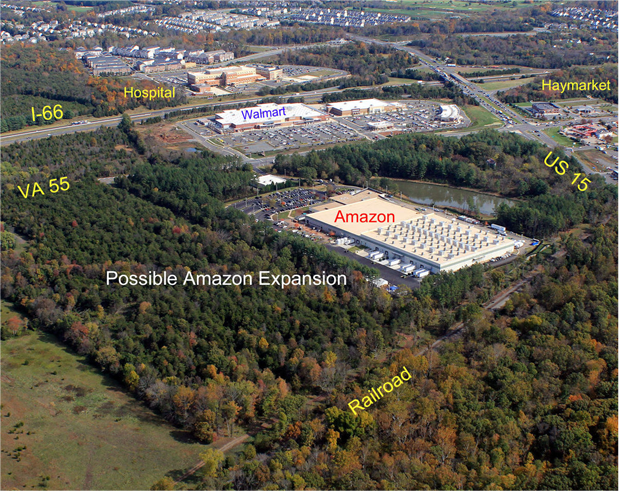 